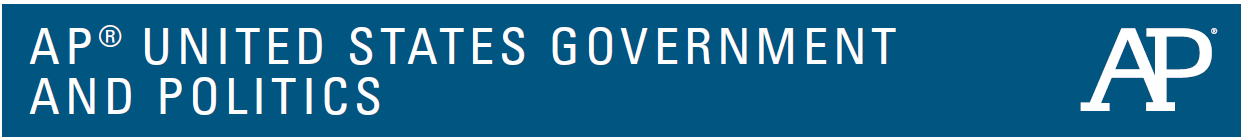 Syllabus 2019-20  |  Mr. Kirby  |  Voorhees High SchoolCourse Overview AP United States Government and Politics introduces students to key political ideas, institutions, policies, interactions, roles, and behaviors that characterize the political culture of the United States.  The course examines politically significant concepts and themes, through which students learn to apply disciplinary reasoning, assess causes and consequences of political events, and interpret data to develop evidence-based arguments.Course Content Students study general concepts used to interpret U.S. government and politics and analyze specific topics, including: (%s represent rough distribution of content on multiple choice section of AP Exam)• Foundations of American Democracy (5-15%)• Political Beliefs and Behaviors (10-20%)• Political Parties, Interest Groups, and Mass Media (10-20%)• Interactions Among Branches of Government (35-45%)• Public Policy (5-15%)• Civil Liberties and Civil Rights (5-15%)An integral part of the course includes analysis and interpretation of basic data relevant to U.S. government and politics, and the development of connections and application of relevant theories and concepts.  (See both the Course Overview and Curriculum Framework on Google Classroom for more details):Goals and Objectives Students successfully completing this course will:• Describe and compare important facts, concepts, and theories pertaining to U.S. government and politics.• Explain typical patterns of political processes and behavior and their consequences (including the components of political behavior, the principles used to explain or justify various government structures and procedures, and the political effects of these structures and procedures).• Interpret basic data relevant to U.S. government and politics (including data presented in charts, tables, and other formats).• Critically analyze relevant theories and concepts, apply them appropriately, and develop their connections across the curriculum.Course Texts O'Connor, Karen, and Larry J. Sabato. American Government: Roots and Reform, 13th Edition. Pearson. CR16Woll, Peter. American Government, Readings and Cases, 19th Edition. Pearson. Ladd & Serow. The Lanahan Readings in the American Polity, 6th Edition. Lanahan Publishers, Inc.AP Exam Structure The AP United States Government and Politics Exam asks students to explain and apply key and supporting concepts. The exam measures students’ understanding of American political culture and the interactions of governing and linkage institutions. Questions are based on the six major topics in the course, and students must be able to define, compare, explain, and interpret political concepts, policies, processes, perspectives, and behaviors that characterize the U.S. political system.  The AP Exam will take place on Monday, May 4th, 2020 at 8am.Section I: Multiple Choice | 55 Questions | 80 Minutes | 50% of Exam Score• Demonstrate understanding of major course concepts, policies and institutions• Apply skills of comparison, analysis and application as well as knowledgeSection II: Free Response | 4 Questions | 100 Minutes | 50% of Exam Score• Concept Application: Respond to a political scenario, explaining how it relates to politics• Quantitative Analysis: Analyze quantitative data, identify a trend, and draw a conclusion• SCOTUS Comparison: Compare a non-required Supreme Court case with a required one• Argument Essay: Develop an argument in the form of an essay, using evidence from one or more required foundational documentsDaily Class Structure and Activities It is VITAL that you come prepared to class having read and comprehended all reading assignments.  Student inquiry and perspectives will be the driving force behind daily class activities. In addition to occasional lectures, class activities in AP US Government and Politics will include (but are not limited to) the following:It is VITAL that you come prepared to class having read and comprehended any and all reading assignmentsGroup inquiry and discussionSocratic Seminars – These are carefully crafted, directed discussion of textual materials.  Students are questioned in a Socratic style; discussion transpire with limited input from the teacherCase studies – Students analyze Supreme Court cases and explain how their decisions connect to other non-required, contemporary Supreme Court case addressing a similar issue CR15 Data analysis – Students will analyze and interpret a variety of charts, graphs, political cartoons, and public opinion polls in order to better understand political behaviors and processes CR11 CR9Current events research and discussion – Students are expected to keep up with current events; students will occasionally give oral summaries based on current news articles relating to course content Group Free Response Questions – In preparation for the free response section of the AP Exam, students will collaborate in small groups to provide model answers to a variety of open-ended prompts Structured debate – Formal debates will challenge students to use evidence to argue one side of an ongoing political issueArgument development and essay writing – Students analyze and develop arguments relevant to course key concepts. CR13Simulations – Students will engage in simulations (e.g. mock Constitutional Convention, Federal debt reduction) in order to more fully engage with enduring understandings of the course CR6Assessment This college level course will include a variety of assessments including formal exams, written reports, reading quizzes, data analyses, vocabulary quizzes, oral presentations and research assignments. Each unit exam will follow as closely as possible the format of the AP Exam.  Each unit exam will be structured as follows:Section I: Multiple Choice | 25-30 Questions | 35 Minutes | 50% of Exam Score• Demonstrate understanding of major unit concepts, policies and institutions• Apply skills of comparison, analysis and interpretation in addition to factual recallSection II: Free Response | 1 Question | 20 Minutes | 50% of Exam Score• One of the four Free Response Question types will be included:• Concept Application (FRQ1)	• Quantitative Analysis (FRQ2)	• SCOTUS Comparison (FRQ3)	• Argument Essay (FRQ4)Academic Honesty As an Advanced Placement student it is absolutely imperative that all course work be entirely of you own creation.  All assigned work, including homework is to be done individually unless expressly stated otherwise by your instructor.  Sharing documents, responses or ideas either electronically or in person is plagiarism.  Googling information and using information without citation is plagiarism.  ‘Working on an assignment together’ is also plagiarism.  Borrowing someone’s homework and changing their answers to make it look like your own work is definitely plagiarism. Any work submitted that contains content not of your own creation will result in an immediate zero, no opportunity to restore credit, and an afterschool detention where you will research the consequences of academic dishonesty at the post-secondary level.  Plagiarism has never been easier and never more important to avoid.Course Structure  			         *denotes AP required Foundational Document or Supreme Court caseThis course content is subject to change and is designed to serve as a sampling of course readings and activities.UnitChapter Readings(Primary Text)Additional ReadingsSelected ActivitiesUnit 1: Foundations of American Democracy CR1(15 classes)Chapter 1: American Government: Roots, Context, and CultureChapter 2: The ConstitutionChapter 3: The Federal System CR1Federalist No. 10*Federalist No. 51*Brutus No. 1*Lanahan, 13The Declaration of Independence*The Articles of Confederation*The Constitution of the United States*McCulloch v. Maryland (1819)* compared to Arizona v. United States (2012)  CR15United States v. Lopez (1995)*Citizenship TestFRQ Practice SC13FRQ4 Argumentative Essay Creation – pluralist v elitist model CR13Constitution articles and amendments gameConstitutional Convention SimulationUnit 2:   Political Beliefs and Behaviors(15 classes)Chapter 10: Public Opinion and Political Socialization CR4Chapter 12: Campaigns, Elections and Voting CR5Woll, 45Lanahan, 66, 692016 election voter turnout and data analysis CR92016 AP FRQ #2 – Demographic trends chart CR9Political cartoon analysis – electoral college CR11Political belief trackerWest Wing Episode 21 - PollingUnit 3:  Political Parties, Interest Groups, and Mass Media(20 classes)Chapter 11: Political PartiesChapter 13: The News Media Chapter 14: Interest Groups Woll, 43, 44Lanahan, 56Political parties research paper2017 AP FRQ #2 – Interest GroupsUnit 4:  Interactions Among Branches of Government CR2(35 classes)Chapter 6: CongressChapter 7: The PresidencyChapter 8: The Executive Branch and the Federal BureaucracyChapter 9: The Judiciary Federalist No. 70* CR10Federalist No. 78*Baker v. Carr (1961)*Shaw v. Reno (1993)*Marbury v. Madison (1803)*Woll, 47, 48, 49Lanahan, 30, 41Powers of House and Senate GameUnit 5:  Public Policy(12 classes)Chapter 15: Domestic and Economic PolicyChapter 16: Foreign and Defense Policy 2017 AP FRQ #3 – mandatory spending program charts CR9Budget Simulation CR8Unit 6:  Civil Liberties and Civil Rights CR3(12 classes)Chapter 4: Civil Liberties Chapter 5: Civil RightsLetters from Birmingham Jail*Engel v. Vitale (1962)*Wisconsin v. Yoder (1972)*Gideon v. Wainwright (1963)*Roe v. Wade (1973)*McDonald v. Chicago (2010)*Plessy v. Ferguson (1896)Brown v. Board of Education (1954)*Eyes on the PrizeThe Four C’s GameUnit 7: Review & Political Science Research Project CR14(10 classes)ReviewReviewKey Legislation Review GamePolitical processes research project